Los criterios establecidos en esta ficha hacen parte del proceso de contratación y son los referentes para la selección de los bienes y/o servicios a contratar; garantizando la minimización de impactos ambientales y potenciando los impactos sociales de la entidad.  Servicios integrales técnicos, operativos y logísticos para la realización de las actividades de bienestar.(capacitaciones, eventos, talleres, entre otros).Servicios integrales técnicos, operativos y logísticos para la realización de las actividades de bienestar.(capacitaciones, eventos, talleres, entre otros).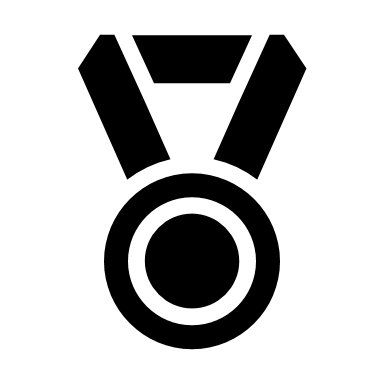 Justificación: Con el fin de propender por el bienestar de los servidores (as) públicos de la Entidad, se llevan a cabo estrategias que permiten entregar incentivos o desarrollar actividades como celebración de fechas conmemorativas, salidas, jornadas de capacitación, lanzamientos, concursos, entre otros; donde se involucre la entrega de refrigerios, almuerzos y demás, de manera que se generan aspectos ambientales que deben ser controlados para evitar la generación de impactos ambientales negativos.Justificación: Con el fin de propender por el bienestar de los servidores (as) públicos de la Entidad, se llevan a cabo estrategias que permiten entregar incentivos o desarrollar actividades como celebración de fechas conmemorativas, salidas, jornadas de capacitación, lanzamientos, concursos, entre otros; donde se involucre la entrega de refrigerios, almuerzos y demás, de manera que se generan aspectos ambientales que deben ser controlados para evitar la generación de impactos ambientales negativos.Justificación: Con el fin de propender por el bienestar de los servidores (as) públicos de la Entidad, se llevan a cabo estrategias que permiten entregar incentivos o desarrollar actividades como celebración de fechas conmemorativas, salidas, jornadas de capacitación, lanzamientos, concursos, entre otros; donde se involucre la entrega de refrigerios, almuerzos y demás, de manera que se generan aspectos ambientales que deben ser controlados para evitar la generación de impactos ambientales negativos.Justificación: Con el fin de propender por el bienestar de los servidores (as) públicos de la Entidad, se llevan a cabo estrategias que permiten entregar incentivos o desarrollar actividades como celebración de fechas conmemorativas, salidas, jornadas de capacitación, lanzamientos, concursos, entre otros; donde se involucre la entrega de refrigerios, almuerzos y demás, de manera que se generan aspectos ambientales que deben ser controlados para evitar la generación de impactos ambientales negativos.Justificación: Con el fin de propender por el bienestar de los servidores (as) públicos de la Entidad, se llevan a cabo estrategias que permiten entregar incentivos o desarrollar actividades como celebración de fechas conmemorativas, salidas, jornadas de capacitación, lanzamientos, concursos, entre otros; donde se involucre la entrega de refrigerios, almuerzos y demás, de manera que se generan aspectos ambientales que deben ser controlados para evitar la generación de impactos ambientales negativos.Justificación: Con el fin de propender por el bienestar de los servidores (as) públicos de la Entidad, se llevan a cabo estrategias que permiten entregar incentivos o desarrollar actividades como celebración de fechas conmemorativas, salidas, jornadas de capacitación, lanzamientos, concursos, entre otros; donde se involucre la entrega de refrigerios, almuerzos y demás, de manera que se generan aspectos ambientales que deben ser controlados para evitar la generación de impactos ambientales negativos.Justificación: Con el fin de propender por el bienestar de los servidores (as) públicos de la Entidad, se llevan a cabo estrategias que permiten entregar incentivos o desarrollar actividades como celebración de fechas conmemorativas, salidas, jornadas de capacitación, lanzamientos, concursos, entre otros; donde se involucre la entrega de refrigerios, almuerzos y demás, de manera que se generan aspectos ambientales que deben ser controlados para evitar la generación de impactos ambientales negativos.Justificación: Con el fin de propender por el bienestar de los servidores (as) públicos de la Entidad, se llevan a cabo estrategias que permiten entregar incentivos o desarrollar actividades como celebración de fechas conmemorativas, salidas, jornadas de capacitación, lanzamientos, concursos, entre otros; donde se involucre la entrega de refrigerios, almuerzos y demás, de manera que se generan aspectos ambientales que deben ser controlados para evitar la generación de impactos ambientales negativos.Justificación: Con el fin de propender por el bienestar de los servidores (as) públicos de la Entidad, se llevan a cabo estrategias que permiten entregar incentivos o desarrollar actividades como celebración de fechas conmemorativas, salidas, jornadas de capacitación, lanzamientos, concursos, entre otros; donde se involucre la entrega de refrigerios, almuerzos y demás, de manera que se generan aspectos ambientales que deben ser controlados para evitar la generación de impactos ambientales negativos.Justificación: Con el fin de propender por el bienestar de los servidores (as) públicos de la Entidad, se llevan a cabo estrategias que permiten entregar incentivos o desarrollar actividades como celebración de fechas conmemorativas, salidas, jornadas de capacitación, lanzamientos, concursos, entre otros; donde se involucre la entrega de refrigerios, almuerzos y demás, de manera que se generan aspectos ambientales que deben ser controlados para evitar la generación de impactos ambientales negativos.Justificación: Con el fin de propender por el bienestar de los servidores (as) públicos de la Entidad, se llevan a cabo estrategias que permiten entregar incentivos o desarrollar actividades como celebración de fechas conmemorativas, salidas, jornadas de capacitación, lanzamientos, concursos, entre otros; donde se involucre la entrega de refrigerios, almuerzos y demás, de manera que se generan aspectos ambientales que deben ser controlados para evitar la generación de impactos ambientales negativos.Justificación: Con el fin de propender por el bienestar de los servidores (as) públicos de la Entidad, se llevan a cabo estrategias que permiten entregar incentivos o desarrollar actividades como celebración de fechas conmemorativas, salidas, jornadas de capacitación, lanzamientos, concursos, entre otros; donde se involucre la entrega de refrigerios, almuerzos y demás, de manera que se generan aspectos ambientales que deben ser controlados para evitar la generación de impactos ambientales negativos.Justificación: Con el fin de propender por el bienestar de los servidores (as) públicos de la Entidad, se llevan a cabo estrategias que permiten entregar incentivos o desarrollar actividades como celebración de fechas conmemorativas, salidas, jornadas de capacitación, lanzamientos, concursos, entre otros; donde se involucre la entrega de refrigerios, almuerzos y demás, de manera que se generan aspectos ambientales que deben ser controlados para evitar la generación de impactos ambientales negativos.Justificación: Con el fin de propender por el bienestar de los servidores (as) públicos de la Entidad, se llevan a cabo estrategias que permiten entregar incentivos o desarrollar actividades como celebración de fechas conmemorativas, salidas, jornadas de capacitación, lanzamientos, concursos, entre otros; donde se involucre la entrega de refrigerios, almuerzos y demás, de manera que se generan aspectos ambientales que deben ser controlados para evitar la generación de impactos ambientales negativos.Justificación: Con el fin de propender por el bienestar de los servidores (as) públicos de la Entidad, se llevan a cabo estrategias que permiten entregar incentivos o desarrollar actividades como celebración de fechas conmemorativas, salidas, jornadas de capacitación, lanzamientos, concursos, entre otros; donde se involucre la entrega de refrigerios, almuerzos y demás, de manera que se generan aspectos ambientales que deben ser controlados para evitar la generación de impactos ambientales negativos.Justificación: Con el fin de propender por el bienestar de los servidores (as) públicos de la Entidad, se llevan a cabo estrategias que permiten entregar incentivos o desarrollar actividades como celebración de fechas conmemorativas, salidas, jornadas de capacitación, lanzamientos, concursos, entre otros; donde se involucre la entrega de refrigerios, almuerzos y demás, de manera que se generan aspectos ambientales que deben ser controlados para evitar la generación de impactos ambientales negativos.Justificación: Con el fin de propender por el bienestar de los servidores (as) públicos de la Entidad, se llevan a cabo estrategias que permiten entregar incentivos o desarrollar actividades como celebración de fechas conmemorativas, salidas, jornadas de capacitación, lanzamientos, concursos, entre otros; donde se involucre la entrega de refrigerios, almuerzos y demás, de manera que se generan aspectos ambientales que deben ser controlados para evitar la generación de impactos ambientales negativos.Justificación: Con el fin de propender por el bienestar de los servidores (as) públicos de la Entidad, se llevan a cabo estrategias que permiten entregar incentivos o desarrollar actividades como celebración de fechas conmemorativas, salidas, jornadas de capacitación, lanzamientos, concursos, entre otros; donde se involucre la entrega de refrigerios, almuerzos y demás, de manera que se generan aspectos ambientales que deben ser controlados para evitar la generación de impactos ambientales negativos.Justificación: Con el fin de propender por el bienestar de los servidores (as) públicos de la Entidad, se llevan a cabo estrategias que permiten entregar incentivos o desarrollar actividades como celebración de fechas conmemorativas, salidas, jornadas de capacitación, lanzamientos, concursos, entre otros; donde se involucre la entrega de refrigerios, almuerzos y demás, de manera que se generan aspectos ambientales que deben ser controlados para evitar la generación de impactos ambientales negativos.Justificación: Con el fin de propender por el bienestar de los servidores (as) públicos de la Entidad, se llevan a cabo estrategias que permiten entregar incentivos o desarrollar actividades como celebración de fechas conmemorativas, salidas, jornadas de capacitación, lanzamientos, concursos, entre otros; donde se involucre la entrega de refrigerios, almuerzos y demás, de manera que se generan aspectos ambientales que deben ser controlados para evitar la generación de impactos ambientales negativos.Justificación: Con el fin de propender por el bienestar de los servidores (as) públicos de la Entidad, se llevan a cabo estrategias que permiten entregar incentivos o desarrollar actividades como celebración de fechas conmemorativas, salidas, jornadas de capacitación, lanzamientos, concursos, entre otros; donde se involucre la entrega de refrigerios, almuerzos y demás, de manera que se generan aspectos ambientales que deben ser controlados para evitar la generación de impactos ambientales negativos.CRITERIOS SOSTENIBLES DE SELECCIÓN  CRITERIOS SOSTENIBLES DE SELECCIÓN  CRITERIOS SOSTENIBLES DE SELECCIÓN  En el siguiente apartado se encuentran los criterios de referencia para incluir en la formulación de estudios previos que serán habilitantes para la selección del proveedor del bien o servicio, así como aquellos que harán parte de las obligaciones específicas.  En el siguiente apartado se encuentran los criterios de referencia para incluir en la formulación de estudios previos que serán habilitantes para la selección del proveedor del bien o servicio, así como aquellos que harán parte de las obligaciones específicas.  En el siguiente apartado se encuentran los criterios de referencia para incluir en la formulación de estudios previos que serán habilitantes para la selección del proveedor del bien o servicio, así como aquellos que harán parte de las obligaciones específicas.  Especificaciones técnicasMedios de verificación Medios de verificación Los incentivos que se entreguen a los funcionarios cuando aplique, deben ser elaborados en material reciclable o en su defecto que no contengan productos que generen impactos ambientales negativos. Declaración juramentadaDeclaración juramentadaSe deberá utilizar materiales reciclados para el embalaje del producto. (No se permite el uso de icopor).Declaración juramentada Declaración juramentada En relación con el suministro de elementos de cafetería, es necesario que se utilicen elementos o insumos biodegradables o de bajo impacto ambiental. (vasos de cartón parafinados y no de poliestireno expandido -icopor-, nada de platos icopor, los productos de papel, como servilletas, toallas de manos, entre otros deben ser fabricados con residuos agroindustriales, papel reciclado, o madera proveniente de fuentes forestales sostenibles, no emplear revolvedores plásticos, ni pitillos).Fichas técnicas de los productos.Fichas técnicas de los productos.Obligaciones específicasMedios de verificación Medios de verificación El contratista debe garantizar la adecuada gestión de los residuos generados durante el evento; por lo cual debe proporcionar elementos señalizados para su almacenamiento en el área que se desarrollará el evento y así como efectuar el adecuado aprovechamiento o disposición final de los mismos.  Inspección ambiental Inspección ambiental Atender las inspecciones ambientales realizadas por la SDG, permitiendo el recorrido por las instalaciones, realizar entrevistas al personal y obtener registro documental y fotográfico.Inspección ambiental Inspección ambiental 